Monday 8th FebruaryRE – Five Daily Prayers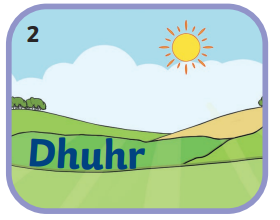 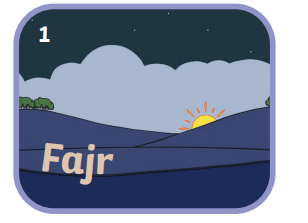 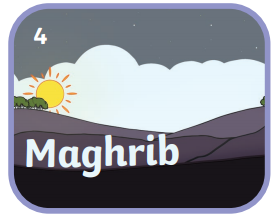 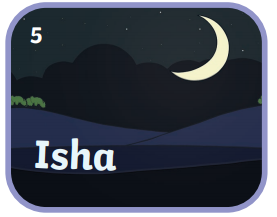 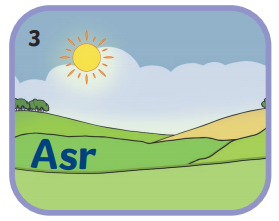 